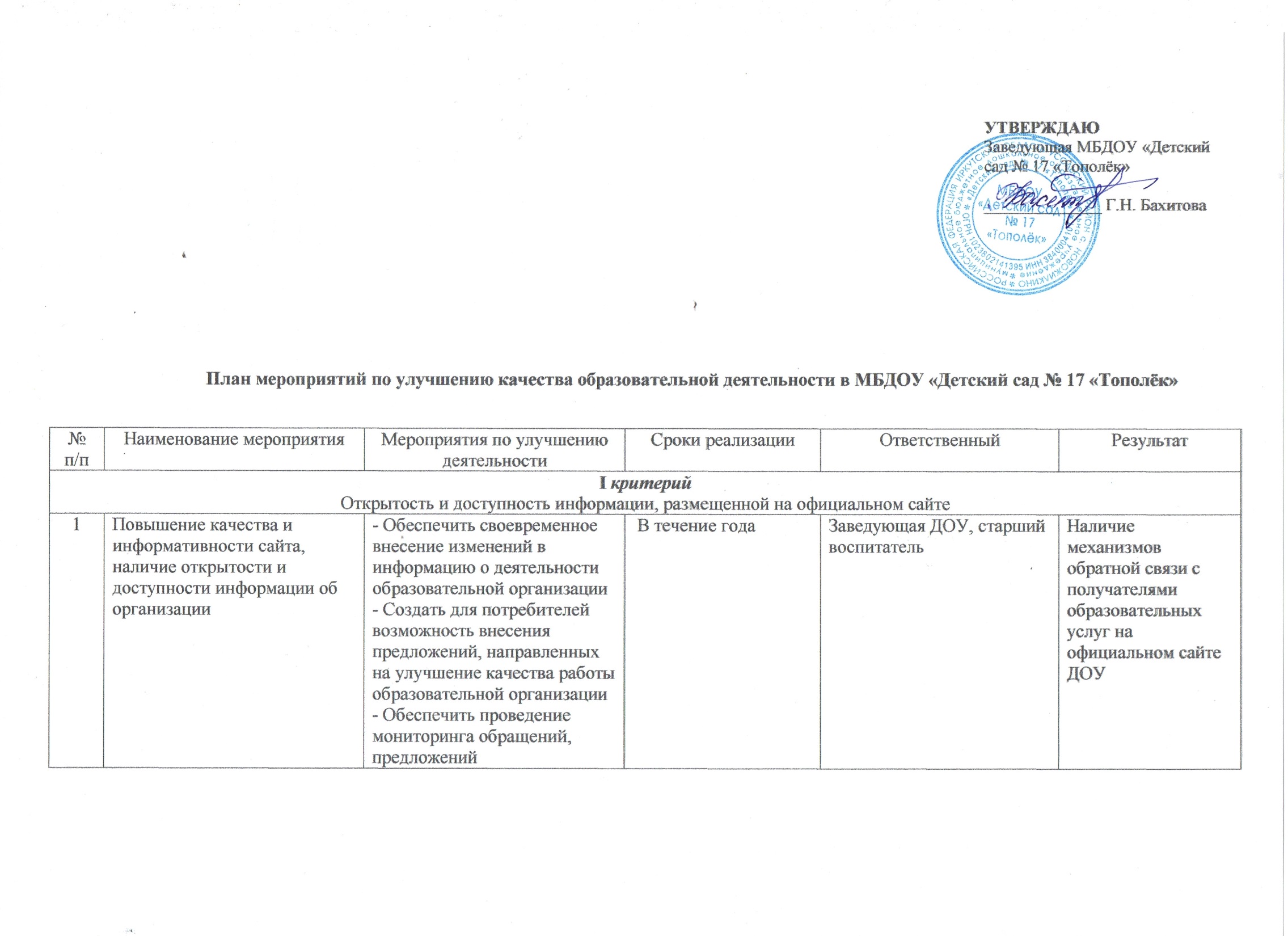 II критерий. Комфортность условий, в которых осуществляется образовательная деятельностьII критерий. Комфортность условий, в которых осуществляется образовательная деятельностьII критерий. Комфортность условий, в которых осуществляется образовательная деятельностьII критерий. Комфортность условий, в которых осуществляется образовательная деятельностьII критерий. Комфортность условий, в которых осуществляется образовательная деятельностьII критерий. Комфортность условий, в которых осуществляется образовательная деятельность1.Мероприятия, направленные на повышение:качества образовательной деятельности;уровня комфортностипребывания воспитанников в учреждении и развитие материально-техническойбазы- Обеспечить обновление материально- технической базы иинформационного обеспечения организации-Создать необходимые условий для охраны иукрепления здоровья воспитанниковВ течение годаЗаведующий ДОУ, заведующий хозяйством-Обновление материально- технической базы ДОУ.-Создание условий  длядеятельности специалистов;-Организация психолого- педагогического консультирования, условий для коррекционной работы2.Информационное наполнение разделов официального сайта, касающихся программ, реализуемых в учреждениях (образовательныхадаптированных, дополнительных)2020-2021Старший воспитатель, специалистыАктуализация имеющейся информации одополнительных образовательных программах, в том числе по вопросам инклюзивного образования3.Мероприятия, направленные на создание условий дляполучения образовательных услуг в ДОУ для детей с ограниченными возможностями здоровья (далее-ОВЗ) и инвалидов- Создать условия для организации обучения ивоспитания обучающихся с ограниченными возможностями здоровья.- Организация сетевого взаимодействия со специалистами2020-2021Старший воспитательИнформация о-количестве детей с ОВЗ и инвалидов;-работе специалистов (психолога, логопеда) при организации индивидуальных и групповых занятийIII критерий. Доброжелательность, вежливость, компетентность работниковIII критерий. Доброжелательность, вежливость, компетентность работниковIII критерий. Доброжелательность, вежливость, компетентность работниковIII критерий. Доброжелательность, вежливость, компетентность работниковIII критерий. Доброжелательность, вежливость, компетентность работниковIII критерий. Доброжелательность, вежливость, компетентность работников1Мероприятия, направленные на повышение профессионализма, компетентности исоблюдение профессиональной этикипедагогов ДОУ и создание благоприятного психологического климатаСоздать условия для формированияпедагогической компетенции педагогов.Проведение тренингов,деловых игр, мастер-классов для педагогов Проведение педагогических советов«Ценности и правила», «О педагогическомимидже»ПостоянноЗаведующий ДОУ, старший воспитатель-Совершенствование деятельности ДОУпо поддержанию высокого уровня компетентностипедагогических работников;-Соблюдение профессиональной этики в отношениях: педагог-дети- родители;-Профессиональное самообразованиеIV критерий. Общее удовлетворение качеством образовательной деятельности организацииIV критерий. Общее удовлетворение качеством образовательной деятельности организацииIV критерий. Общее удовлетворение качеством образовательной деятельности организацииIV критерий. Общее удовлетворение качеством образовательной деятельности организацииIV критерий. Общее удовлетворение качеством образовательной деятельности организацииIV критерий. Общее удовлетворение качеством образовательной деятельности организации1.Мероприятия, направленныена повышение уровня удовлетворенности качеством образовательнойдеятельности ДОУ- Создание мониторингаудовлетворённости получателей образовательных услуг.Информирование родителей о материально-техническом обеспечении организации в сравнении ФГОС ДО.Реализация совместных проектов.-Проведение дней открытых дверейПостоянноЗаведующий ДОУ, старший воспитатель- Совершенствование иповышение качества материально-технической базы в соответствии с требованиями ФГОС; нормами пожарнойбезопасности и СанПина;-Организация и проведение самообследования ДОУ с привлечение родительской общественности и социальных партнеров.- Проведениепубличных отчетов руководителей ДОУ